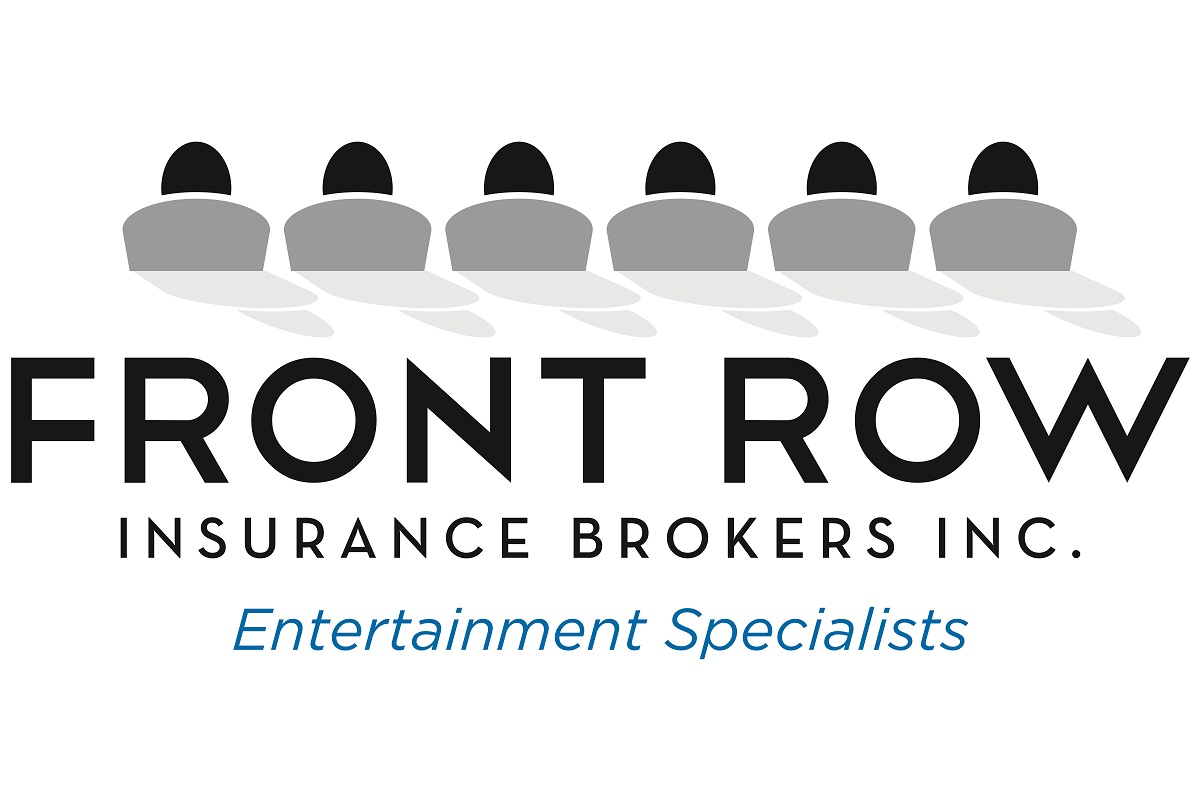        “Passionate about the arts.   Better at insurance.”Montreal	Toronto      Vancouver       Los Angeles       Nashville        Paris       New York